 Referral Form 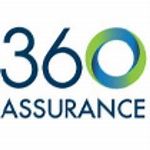 Referral Form: (Note: This referral may be made anonymously, however, it is helpful if you can provide at least a telephone contact number so that contact might be made to clarify details if necessary. This number will not be used to attempt to identify you). The alleged fraud, corruption or bribery relates to: PLEASE ATTACH ANY AVAILABLE EVIDENCE OR ADDITIONAL INFORMATIONPlease return this form, marked private and confidential to: 360 Assurance Counter Fraud Service. Oak House, Moorhead Way, Bramley, Rotherham, S66 1YYMobile: 07920 138323  or email to the Counter Fraud Specialist at amanda.smith61@nhs.net. NAME:ORGANISATION/PROFESSION:ADDRESS:TEL. NO:NAME: ADDRESS: DATE OF BIRTH: SUSPICIONSUSPICIONDETAILSDETAILSPOSSIBLE USEFUL CONTACTS POSSIBLE USEFUL CONTACTS Signed: Date: ……………………………………………………………………………………………